TEHNISKĀ SPECIFIKĀCIJA Nr. TS 1613.010 v1Montāžas rullis, EPL taisno posmu ar iekšējiem leņķiem nostiepšanai montējams ar ķēdiAttēlam ir informatīvs raksturs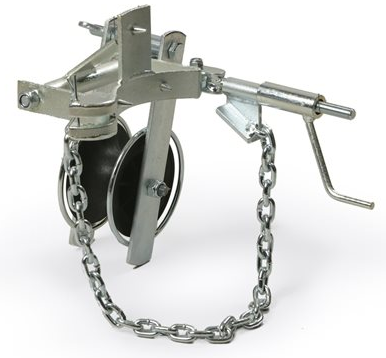 Nr.AprakstsMinimālā tehniskā prasībaPiedāvātās preces konkrētais tehniskais aprakstsAvotsPiezīmesVispārīgā informācijaRažotājs (nosaukums, atrašanās vieta)Norādīt informāciju1613.010 Montāžas rullis, EPL taisno posmu ar iekšējiem leņķiem nostiepšanai montējams ar ķēdi Tipa apzīmējums Preces marķēšanai pielietotais EAN kods, ja precei tāds ir piešķirtsNorādīt vērtībuNorādīt vai, izmantojot EAN kodu, ražotājs piedāvā iespēju saņemt digitālu tehnisko informāciju par preci (tips, ražotājs, tehniskie parametri, lietošanas instrukcija u.c.)Norādīt informācijuParauga piegāde laiks tehniskajai izvērtēšanai (pēc pieprasījuma), darba dienasNorādīt vērtībuStandartiAtbilstība rūpnīcas kvalitātes un vadības standartam ISO 9001AtbilstDokumentācijaPielikumā, kā atsevišķs fails  iesniegts preces attēls, kurš atbilst sekojošām prasībām: ".jpg" vai “.jpeg” formātāizšķiršanas spēja ne mazāka par 2Mpixir iespēja redzēt  visu preci un izlasīt visus uzrakstus, marķējumus uz tāattēls nav papildināts ar reklāmuAtbilstOriģinālā lietošanas instrukcija sekojošās valodāsLV vai ENVides nosacījumiMinimālā darba temperatūra≤ -20°CMaksimālā darba temperatūra≥ +30°CTehniskā informācijaNodrošina piekarkabeļa izvilkšanu un montāžuAtbilstStiprināms ar ķēdi jebkurā balsta vietāAtbilstGraušanas slodze balsta virzienā≥ 8 kNGraušanas slodze vertikāli≥ 14 kNKonstrukcijaRuļļa ārējais diametrs110÷150 mmRuļļa gropes platums45÷65 mmRuļļa stiprinājums uz ass aprīkots ar iebūvētiem slēgtiem gultņiemAtbilstRullis izgatavots no paaugstinātas izturības materiāla, kurš nebojā vada izolācijuAtbilstRāmis izgatavots no cinkota tērauda, nostiprināms ar fiksējošu mehānismuAtbilstSvars≤ 4.2 kg